Tasmanian Chapter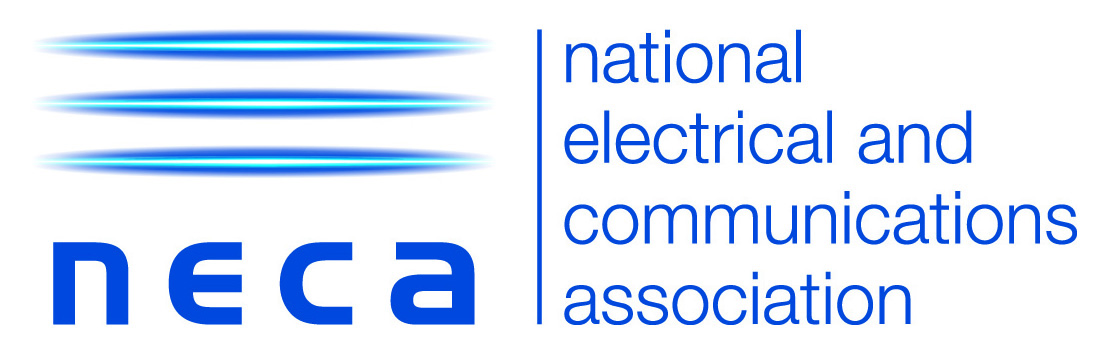 MEMBERSHIP APPLICATION FORMCompany DetailsTrading DetailsMain Contact DetailsGeneral DetailsI would like to apply for membership to the National Electrical and Communications Association (NECA) Tasmanian Chapter ABN 95 769 527 867 which provides me with 12 months subscription from the time of my payment.Please Note –   If you wish to resign from the membership you will need to notify NECA in writing one month prior to renewal.Once you have completed this application form please –Post with your cheque payable to- NECA Tasmania, PO Box 620 North Hobart 7002 orEmail to necatas@neca.asn.au and direct debit monies to-NECA Tasmania Chapter (Westpac) BSB – 037 001  Account – 629 256Office use only:Membership Number……………………   Dated: from…………………………………to…………………………………..COMPANY PROFILE:   Design                   Instlltion                    Mintennce          ………………………………………………………………………………………………..……….............................................................................Please add the Email address of all persons you wish to receive NECA Tas informationName:.................................................................Email:............................................................................................................................................... Name:.................................................................Email:...............................................................................................................................................Name:.................................................................Email:...............................................................................................................................................Name:.................................................................Email:...............................................................................................................................................Name:.................................................................Email:...............................................................................................................................................Company Name:..............................................................................................................................................................................................................................................................................................................................................................................................................................................................................................................................................................................................................................................................................................Are you a    Constitutional Corporation? YesNoUnsureACN:ABN:……………………………………………….......................…………………………………………………....................Company Address:……………………………………………………………………………………………...............................……………………………………………………………………………………………...............................……………………………………………………………………………………………...............................……………………………………………………………………………………………...............................……………………………………………………………………………………………...............................Web Address:……………………………………………………………………………………………..............................……………………………………………………………………………………………..............................……………………………………………………………………………………………..............................……………………………………………………………………………………………..............................……………………………………………………………………………………………..............................Trading Name:……………………………………………………………………………………………..............................Trading Address:……………………………………………………………………………………………..............................Postal Address:……………………………………………………………………………………………..............................Main Contact-Name:Title:……………………………………………………………………………………………..............................……………………………………………………………………………………………..............................Main Contact-Numbers:Email:……………………………………………………………………………………………..............................……………………………………………………………………………………………..............................HR  Contact &Numbers:Email:……………………………………………………………………………………………..............................……………………………………………………………………………………………..............................Accounts Contact &Numbers:Email:……………………………………………………………………………………………..............................……………………………………………………………………………………………..............................Industry Type: Description:………………………………………………………...............………………………………………………………...............Number of Employee’s: ...........MEMBERSHIP TYPE AND OTHER REQUIREMENTSMEMBERSHIP TYPE AND OTHER REQUIREMENTSMEMBERSHIP TYPE AND OTHER REQUIREMENTSMEMBERSHIP TYPE AND OTHER REQUIREMENTSFull Membership - 12 months$660.00                                    $660.00                                    $……...............Number of -‘A’ Grade Electricians.................@ $66.00 each  $................$................Number of – Communication Technicians.................@ $66.00 each  $................$................Associate Membership – 12 months$660.00$................MAXIMUM SUBSCRIPTION Fee  $2,640.00 (including GST)Total (including GST)$................Disclaimer and Signature/SDisclaimer and Signature/SDisclaimer and Signature/SDisclaimer and Signature/SAll material is © Copyright of National Electrical and Communications Association (NECA) including all intellectual property rights, other than what is approved by law, no part may be reproduced, stored or transmitted without prior written authority by NECA Tasmania. I/We agree that I/We will be responsible for the payment of all invoices received from National Electrical and Communications Association(NECA TasmaniaABN 95 769 527 867) for all services rendered. All material is © Copyright of National Electrical and Communications Association (NECA) including all intellectual property rights, other than what is approved by law, no part may be reproduced, stored or transmitted without prior written authority by NECA Tasmania. I/We agree that I/We will be responsible for the payment of all invoices received from National Electrical and Communications Association(NECA TasmaniaABN 95 769 527 867) for all services rendered. All material is © Copyright of National Electrical and Communications Association (NECA) including all intellectual property rights, other than what is approved by law, no part may be reproduced, stored or transmitted without prior written authority by NECA Tasmania. I/We agree that I/We will be responsible for the payment of all invoices received from National Electrical and Communications Association(NECA TasmaniaABN 95 769 527 867) for all services rendered. All material is © Copyright of National Electrical and Communications Association (NECA) including all intellectual property rights, other than what is approved by law, no part may be reproduced, stored or transmitted without prior written authority by NECA Tasmania. I/We agree that I/We will be responsible for the payment of all invoices received from National Electrical and Communications Association(NECA TasmaniaABN 95 769 527 867) for all services rendered. Signature/s ……………………………………………………………………..        Name/s………………………………………..........................................Position………………………………………………………………………......  Date…………………Total No of Employees:A Grade ElectriciansClericalCommunication TechniciansOtherApprenticesIndustrial:Hevy IndustrilHigh Voltge ReticultionMiningPLC & Process ControlPetro ChemiclInstrumenttion Cble JointingLbour HireSubsttionsCommercial:Fire DetectionAir ConditioningVoice & DtSecurityCommunictionsDomestic:Floorheating & RepairsHetingArmture WindingWhite Goods RepirsMrineRurl